                   République TunisienneNote aux étudiants de4ème Année Pharmacie	Il est porté à la connaissance des étudiants de 4émé Année pharmacie que le dernier délais de choix des options (industrie /biologie) est fixé pour le 12 décembre 2019.Le choix se déroule au service de scolarité de lundi à vendredi  de 8h  à 17h.	Le Directeur des Etudes                                                                     Pr.Mohsen HassineMinistère de l'Enseignement SupérieurDe  UNIVERSITE DE MONASTIR    FACULTE DE PHARMACIE              DE MONASTIR           Le Vice Doyen                   Monastir, le 05/10/202004/2008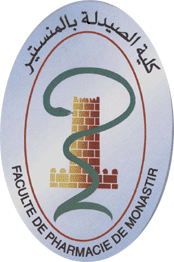 